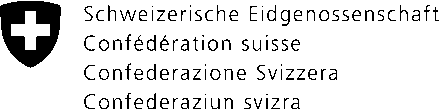 Rapport incendie de forêt et zone ouverte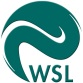 Informations généralesInformations généralesInformations généralesInformations généralesOrigine du feuOrigine du feuOrigine du feuRiliefRiliefRiliefSurface incendiée! Attacher la carte avec le périmètre !Surface incendiée! Attacher la carte avec le périmètre !Typologie de la forêtTypologie de la forêtTypologie de la forêtTypologie de la forêtTypologie de la zone ouverteTypologie de la zone ouverteTypologie de la zone ouverteTypologie de la zone ouverteEspèce dominanteEspèce dominanteEspèce dominanteEspèce dominanteCombustible et sous-boisCombustible et sous-boisCombustible et sous-boisCombustible et sous-boisType d’incendieType d’incendieDégâtsDégâtsDégâtsDégâtsDégâtsFonctions 
prédominantes 
de la forêtCauseCauseCauseCauseCauseObservationsObservationsObservationsObservationsObservationsObservationsObservationsObservationsInstructions